О внесении изменений в решение Собрания депутатов Цивильского муниципального округа от 10.03.2023 № 11-21 «Об управлении и распоряжении муниципальной собственностью Цивильского муниципального округа Чувашской Республики»В соответствии с Федеральным законом Российской Федерации от 06 октября 2003 года № 131-ФЗ «Об общих принципах организации местного самоуправления в Российской Федерации», Уставом Цивильского муниципального округа Чувашской Республики,СОБРАНИЕ ДЕПУТАТОВ ЦИВИЛЬСКОГО МУНИЦИПАЛЬНОГО ОКРУГА ЧУВАШСКОЙ РЕСПУБЛИКИ РЕШИЛО:1. Внести в Положение об управлении и распоряжении муниципальной собственностью Цивильского муниципального округа Чувашской Республики,  утвержденное решением Собрания депутатов Цивильского муниципального округа Чувашской Республики от 10.03.2023 №11-21 (далее-Положение), следующие изменения:1.1. Абзац  4 пункта 1.3 Положения  изложить в следующей редакции:«утверждение перечней недвижимого имущества, передаваемого из муниципальной собственности в федеральную собственность, государственную собственность субъектов Российской Федерации, собственность иного муниципального образования».1.2. Дополнить пункт 1.6 Положения абзацами 15 и 16 следующего содержания:«принятие имущества,   передаваемого из  федеральной собственности, государственной собственности субъектов Российской Федерации, собственности иного муниципального образования;передача муниципального движимого имущества в  федеральную собственность, государственную собственность субъектов Российской Федерации, собственность иного муниципального образования».1.3. Абзац 15 пункта 1.6 Положения   считать  пунктом 17.2. Настоящее решение вступает в силу после его официального опубликования (обнародования).Председатель Цивильскогомуниципального округаЧувашской Республики	Т.В. БарановаГлава Цивильского муниципального округа Чувашской Республики                                                             А.В. ИвановЧĂВАШ РЕСПУБЛИКИ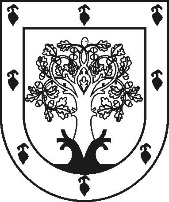 ЧУВАШСКАЯ РЕСПУБЛИКАÇĚРПӲ МУНИЦИПАЛЛĂОКРУГĔН ДЕПУТАТСЕН ПУХĂВĚЙЫШĂНУ2023ç. сентябрӗн  14-мӗшӗ  17-06 №Çěрпÿ хулиСОБРАНИЕДЕПУТАТОВЦИВИЛЬСКОГО МУНИЦИПАЛЬНОГО ОКРУГАРЕШЕНИЕ14 сентября  2023 г. № 17-06Город Цивильск